VIII DIÁLOGO SOBRE ÉTICA DE LA INVESTIGACIÓN: Conversando desde las regionesCONFERENCIA DE CLAUSURA #2Fecha: Miércoles 28 de OctubreHoraConferencista/HVNombre Conferencia2:30 pm – 3:00 pmConferencia NacionalDr. ARIEL MARCEL TARAZONA MORALESZootecnista, MSc en Ciencias Básicas Biomédicas y Doctor en Ciencias Animales, con
experiencia en los campos de la Biotecnología reproductiva (Producción de embriones in vitro), experto reconocido en las áreas de Comportamiento y Bienestar animal. Actualmente docente investigador de la Universidad Nacional de Colombia, miembro del comité nacional de ética de la misma universidad, miembro del CICUA de la Universidad Nacional de Colombia sede Medellín.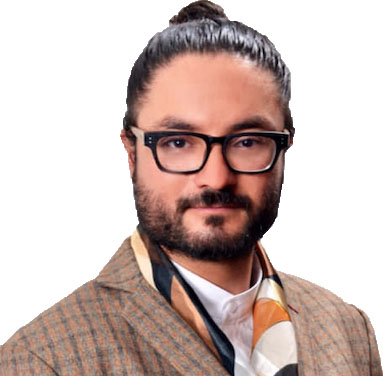 “Integridad científica siglo XXI: una sola naturaleza”